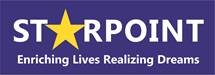 Spin Preschool Newsletter…A program proudly brought to you by Starpoint	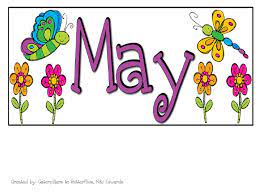 2021SPIN EARLY CHILDHOOD CARE AND EDUCATION CENTERMay 2021In accordance with Federal civil rights law and U.S. Department of Agriculture (USDA) civil rights regulations and policies, the USDA, its Agencies, offices, and employees, and institutions participating in or administering USDA programs are prohibited from discriminating based on race, color, national origin, sex, disability, age, or reprisal or retaliation for prior civil rights activity in any program or activity conducted or funded by USDA. Persons with disabilities who require alternative means of communication for program information (e.g. Braille, large print, audiotape, American Sign Language, etc.), should contact the Agency (State or local) where they applied for benefits. Individuals who are deaf, hard of hearing or have speech disabilities may contact USDA through the Federal Relay Service at (800) 877-8339. Additionally, program information may be made available in languages other than English. To file a program complaint of discrimination, complete the USDA Program Discrimination Complaint Form, (AD-3027) found online at: http://www.ascr.usda.gov/complaint_filing_cust.html, and at any USDA office, or write a letter addressed to USDA and provide in the letter all of the information requested in the form. To request a copy of the complaint form, call (866) 632-9992. Submit your completed form or letter to USDA by: (1) Mail: U.S. Department of Agriculture Office of the Assistant Secretary for Civil Rights 1400 Independence Avenue, SW Washington, D.C. 20250-9410; (2) Fax: (202) 690-7442; or (3) Email: program.intake@usda.gov. This institution is an equal opportunity provider.**All milk served to participants is unflavored, all participants 2 years and older are served low-fat (1%) milk and children 1 -2 years old are served whole milk            WG= Whole Grain3)B-WG Cinnamon Toast, Orange Slices, MilkL-WG Spaghetti w/ Beef, Corn, Peaches, MilkS-Pretzel Twists, Milk4)-WG Cereal, Banana, MilkL-Chicken Bacon Ranch WG Penne, Cucumbers, Mixed Fruit, MilkS- Apples, Cheese Sticks, Water5)B-WG Bagels, Cream Cheese, Apple Slices, Milk L-Ham WG Pasta Salad, Carrot Sticks, Pineapple, MilkS-Jelly Sandwiches, Milk6)B-WG Biscuits, Jelly, Orange Slices, MilkL- Tuna WG Noodle Casserole, Peas, Pears, MilkS-Cucumbers, Ranch, WG Saltines, Water7)B-,Oatmeal, Applesauce,  MilkL-Sloppy Joes, WG Bun, Tater Tots, Carrot Sticks, MilkS-Trail Mix, Orange Slices, Water10)B- Cinnamon WG Tortilla, Pears, MilkL-WG Mac and Cheese w/ Beef, Green Beans, Peaches, MilkS-Apple and Cheese Slices, Water11)B-WG French Toast Sticks, Banana, MilkL- WG Ham It Up Spaghetti, Corn, Orange Slices, MilkS-WG Saltines, Cream Cheese, Milk12)B-WG Cereal, Apple Slices, MilkL-Tuna WG Pasta Salad, Carrot Sticks, Pears, MilkS-Goldfish, Milk13)B-Scrambled Eggs, WG Toast, Orange Slices, MilkL-Turkey and Cheese WG Sandwiches, Cucumbers, Banana, MilkS- Cottage Cheese, Peaches, Water14)B-WG English Muffins, Jelly, Pears, MilkL-Red Beans and Brown Rice, Cooked Carrots, Mixed Fruit, MilkS-WG Tortilla, Cheese Stick, Water17)B-WG Waffles,  Applesauce, MilkL-Bean and 
Cheese Burritos, WG Tortilla,  Carrot Sticks, Apple Slices, MilkS-Graham Crackers, Orange Slices, Milk18)B-Yogurt Parfaits, Granola, Peaches, MilkL-Chicken Salad WG Sandwiches/Cranberries, Cucumbers, Mixed Fruit, MilkS-WG Tortilla, Cheese Slices, Water19)B-WG Cinnamon Toast, Mandarin Oranges, MilkL-Tater Tot Taco Bake, Corn, Apple Slices, MilkS-Carrot Sticks, Ranch Oyster Crackers. Water20)B-WG Cereal, Banana, MilkL-Turkey Alfredo w/ WG Penne, Peas, Pears, MilkS-Apple Slices, Cheese Slices, Water21)B-WG Biscuits, Gravy, Mixed Fruit, MilkL-Chicken and Brown Rice, Carrots, Orange Slices, MilkS-Pretzel Twists, Cucumber Sticks, Water24)B-WG Cereal, Peaches, MilkL-Ham and Cheese WG Wrap, Cucumbers, Pineapple, MilkS-Jelly Sandwich, Milk25)B-WG English Muffins, Cheese Slices, Pears, MilkL- WG Rotini Bake/ Beef, Apple Slices, Carrot Sticks, Milk S-Hard Boiled Egg, Cheese Stick, Water26)B-WG Jelly Toast, Banana, MilkL-Chicken Pasta Salad, Corn, Orange Slices, MilkS-Corn Chips, Cheese Sauce, Milk27)B-WG Bagel, Cream Cheese, Peaches, MilkL-Beef WG Stroganoff, Green Beans, Apple Slices, MilkS-WG Saltines, Cheese Slices, Water28)B-WG Pancakes, Applesauce, MilkL-Tuna WG Noodle Casserole, Peas, Orange Slices, MilkS-WG Goldfish, Milk31) CLOSED – Memorial Day